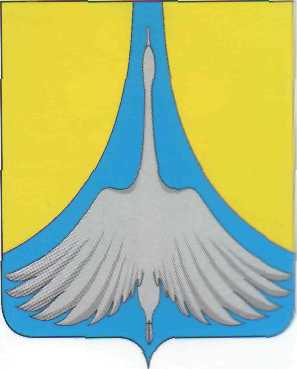 РОССИЙСКАЯ ФЕДЕРАЦИЯАДМИНИСТРАЦИЯ СИМСКОГО ГОРОДСКОГО ПОСЕЛЕНИЯ                           АШИНСКОГО МУНИЦИПАЛЬНОГО РАЙОНА                                                                ЧЕЛЯБИНСКОЙ ОБЛАСТИПОСТАНОВЛЕНИЕ  от    30.10.2023 г.   №  216О Порядке составления проекта бюджета Симского городского поселенияВ соответствии со статьями 169 и 184 Бюджетного кодекса Российской Федерации, Положением о бюджетном  процессе в Симском городском поселении, руководствуясь Уставами Ашинского муниципального района и Симского городского поселения,ПОСТАНОВЛЯЮ:1. Утвердить прилагаемый Порядок составления проекта бюджета Симского городского поселения.2. Организацию выполнения настоящего постановления возложить на заместителя главы администрации Симского городского поселения Дромашко Ю.Е.3. Настоящее постановление вступает в силу со дня его подписания.4. Разместить настоящее постановление на официальном сайте администрации Симского городского поселения www.gorodsim.ru.Глава Симского городского поселения		        Р.Р.ГафаровИсполнитель: Заместитель главы администрацииСимского городского поселения                                                    Дромашко Ю.Е.ОТПЕЧАТАНО – 3 экз.1 экз. – в дело администрации2 экз. – в финансовый отдел3 экз. – в дело администрацииСогласовано: Начальник юридического отдела                                               В.А.КараваевУТВЕРЖДЕН постановлением администрации Симского городского поселения                                                                                                              от 30.10. 2023 г. №  216 Порядок составления проекта бюджета Симского городского поселения1. Настоящий Порядок составления проекта бюджета Симского городского поселения (далее именуется – Порядок) разработан в соответствии с Бюджетным кодексом Российской Федерации, Положением о бюджетном процессе в Симского городском поселении.2. Финансовый отдел администрации Симского городского поселения  (далее именуется – Финансовый отдел) разрабатывает и представляет в администрацию Симского городского поселения график подготовки и рассмотрения материалов, необходимых для составления проекта решения Совета депутатов Симского городского поселения о бюджете Симского городского поселения на очередной финансовый год и плановый период (далее именуется – проект решения о бюджете).График подготовки и рассмотрения материалов, необходимых для составления проекта решения о бюджете (далее именуется – График) утверждается постановлением администрации Симского городского поселения.На основании данных, подготовленных в соответствии с Графиком, Финансовый отдел составляет проект решения о бюджете.3. Экономический отдел администрации Симского городского поселения в установленном порядке разрабатывает и представляет в Финансовый отдел предварительные показатели прогноза социально-экономического развития Симского городского поселения в сроки, установленные Графиком (далее именуется – прогноз социально-экономического развития).4. Главные администраторы доходов бюджета Симского городского поселения и главные администраторы источников финансирования дефицита бюджета Симского городского поселения (далее именуются – главные администраторы) в десятидневный срок после представления в Финансовый отдел прогноза социально-экономического развития разрабатывают и представляют в Финансовый отдел прогноз объемов поступлений в бюджет по соответствующим видам (подвидам) доходов и источникам финансирования дефицита бюджета на очередной финансовый год и плановый период (далее именуется – прогноз поступлений).Финансовый отдел не позднее одного месяца после представления главными администраторами прогноза поступлений формирует прогноз доходной части бюджета в соответствии с методикой прогноза доходов в бюджет Симского городского поселения, утверждаемой постановлением администрации Симского городского поселения.5. Главные распорядители средств бюджета постановлением администрации Симского городского поселения (далее именуются – главные распорядители) до 1 июля текущего года подготавливают и представляют в Финансовый отдел по направлениям деятельности предварительные расчеты расходов бюджета на очередной финансовый год и плановый период.6. Финансовый отдел не позднее двух месяцев со дня представления прогноза социально-экономического развития осуществляет расчет проектировок предельных объемов бюджетных ассигнований бюджета на очередной финансовый год и плановый период и доводит их до главных распорядителей.7. Главные распорядители не позднее двадцати календарных дней после доведения Финансовым отделом проектировок предельных объемов бюджетных ассигнований бюджета на очередной финансовый год и плановый период в соответствии с Методикой планирования бюджетных ассигнований осуществляют планирование бюджетных ассигнований бюджета на очередной финансовый год и плановый период с использованием устанавливаемых в ней методов бюджетного планирования и представляют в Финансовый отдел согласованные с заместителем главы Симского городского поселения:1) данные о распределении (перераспределении) доведенных до них проектировок предельных объемов бюджетных ассигнований бюджета на очередной финансовый год и плановый период по кодам классификации расходов бюджетов;2) обоснования бюджетных ассигнований бюджета на очередной финансовый год и плановый период по вопросам, отнесенным к ведению соответствующих главных распорядителей, в разрезе каждого расходного обязательства;8. Несогласованные вопросы по распределению (перераспределению) проектировок предельных объемов бюджетных ассигнований бюджета на очередной финансовый год и плановый период представляются Финансовым отделом на рассмотрение главы Симского городского поселения.9. Финансовый отдел в соответствии с законодательством формирует и представляет в администрацию Симского городского поселения и главе Симского городского поселения проект решения о бюджете, проект основных направлений бюджетной политики Симского городского поселения и проект основных направлений налоговой политики Симского городского поселения на очередной финансовый год и плановый период, проект бюджетного прогноза (изменений в бюджетный прогноз) Симского городского поселения на долгосрочный период.